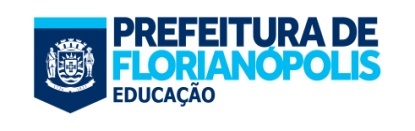 FICHA DE INSCRIÇÃO PARA CRECHE DE VERÃO 2017Unidade Polo: _________________________________________________________Nome da Criança: ______________________________________________________Data de Nascimento: _____/_____/______ Renda Bruta Familiar:________________Quantas pessoas dependem da renda: ________Renda Per Capita:________________Unidade que a criança frequenta:__________________________________________Grupo ano 2016: ___________________     Período:         _________________________Endereço: _____________________________________________________________        _____________________________________________________________________Telefones para contato:   __________________________________________________Nome da Mãe: _________________________________________________________Nome do Pai: __________________________________________________________Responsáveis: __________________________________________________________Responsável pela inscrição: _______________Data da Inscrição: _____/_____/_____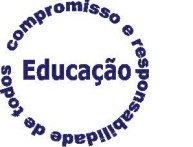 FICHA DE INSCRIÇÃO PARA CRECHE DE VERÃO 2017Unidade Polo: ___________________________________________________________Nome da Criança: ________________________________________________________Data de Nascimento: _____/_____/_____ Renda Bruta Familiar:___________________ Quantas pessoas dependem da renda: ________Renda Per Capita:__________________Unidade que a criança frequenta:__________________________________________Grupo ano 2016: __________________     Período:         ____________________________Endereço: ______________________________________________________________        ______________________________________________________________________Telefones para contato:   ____________________________________________________Nome da Mãe: ___________________________________________________________Nome do Pai: ___________________________________________________________Responsáveis: ___________________________________________________________Responsável pela inscrição: _________________Data da Inscrição: _____/_____/_____COMPROVANTE DE INSCRIÇÃO PARA CRECHE DE VERÃO 2017Unidade Polo: __________________________________________________________Nome da Criança:_______________________________________________________Grupo: ____________________________ Período:____________________________Data da Inscrição: _______________________________________________________Responsável pela Inscrição: _______________________________________________COMPROVANTE DE INSCRIÇÃO PARA CRECHE DE VERÃO 2017Unidade Polo: ___________________________________________________________Nome da Criança:________________________________________________________Grupo: _____________________________ Período:____________________________Data da Inscrição: _______________________________________________________Responsável pela Inscrição: ________________________________________________